Publicado en Madrid el 03/12/2019 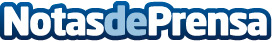 Razones por las que una empresa necesita consultoría tecnológica para mejorar sus resultados, según TelynetLa optimización de los flujos de negocio, la reducción de costes o la reducción de riesgos son algunas de las claves por las que cada vez más empresas apuestan por externalizar los recursos de consultoría tecnológica, señalan desde TelynetDatos de contacto:Telynet+34 902 189 198Nota de prensa publicada en: https://www.notasdeprensa.es/razones-por-las-que-una-empresa-necesita Categorias: Finanzas E-Commerce Recursos humanos Otros Servicios Innovación Tecnológica Consultoría http://www.notasdeprensa.es